Publicado en Ciudad de México el 14/01/2022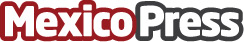 Generation México capacitará en 2022 a más de 800 jóvenes en tecnologías digitalesIncluirá nuevos cursos, webinars y masterclass en CDMX y Guadalajara. Buscará llegar a otras ciudades. El 85% de los egresados encuentran empleo en menos de 90 díasDatos de contacto:Generation MéxicoNota de prensa publicada en: https://www.mexicopress.com.mx/generation-mexico-capacitara-en-2022-a-mas-de Categorías: Imágen y sonido Telecomunicaciones Programación Emprendedores E-Commerce Recursos humanos Ciudad de México Cursos Universidades Webinars Innovación Tecnológica http://www.mexicopress.com.mx